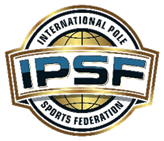 FORMULARZ BONUSÓW TECHNICZNYCH SOLISTÓWFORMULARZ BONUSÓW TECHNICZNYCH SOLISTÓWFORMULARZ BONUSÓW TECHNICZNYCH SOLISTÓWFORMULARZ BONUSÓW TECHNICZNYCH SOLISTÓWFORMULARZ BONUSÓW TECHNICZNYCH SOLISTÓWWypełnij formularz w kolejności wykonywania w układzie. Użyj dodatkowego arkusza, jeśli potrzebny. Wypełnij czarną czcionką.Wypełnij formularz w kolejności wykonywania w układzie. Użyj dodatkowego arkusza, jeśli potrzebny. Wypełnij czarną czcionką.Wypełnij formularz w kolejności wykonywania w układzie. Użyj dodatkowego arkusza, jeśli potrzebny. Wypełnij czarną czcionką.Wypełnij formularz w kolejności wykonywania w układzie. Użyj dodatkowego arkusza, jeśli potrzebny. Wypełnij czarną czcionką.Wypełnij formularz w kolejności wykonywania w układzie. Użyj dodatkowego arkusza, jeśli potrzebny. Wypełnij czarną czcionką.Zawodnik: Zawodnik: Zawodnik: Zawodnik: Data: Kraj/Region: Kraj/Region: Kraj/Region: Kraj/Region: Federacja: Sekcja:  Sekcja:  Kategoria:  Kategoria:  Sędzia:KolejnośćKod BonusuWartość Techniczna BonusuPunkty
(tylko sędzia)Uwagi
(tylko sędzia)123456789101112131415Pojedyncze bonusy łącznie (Maks. +15)Pojedyncze bonusy łącznie (Maks. +15)+Całościowe Punkty Bonusowe  (tylko sędzia)Całościowe Punkty Bonusowe  (tylko sędzia)Całościowe Punkty Bonusowe  (tylko sędzia)Całościowe Punkty Bonusowe  (tylko sędzia)Całościowe Punkty Bonusowe  (tylko sędzia)0 = proste,  0.5 = średnie, 1.0 =trudne, 1.5 = bardzo trudne, 2.0 = ekstremalnie trudne0 = proste,  0.5 = średnie, 1.0 =trudne, 1.5 = bardzo trudne, 2.0 = ekstremalnie trudne0 = proste,  0.5 = średnie, 1.0 =trudne, 1.5 = bardzo trudne, 2.0 = ekstremalnie trudne0 = proste,  0.5 = średnie, 1.0 =trudne, 1.5 = bardzo trudne, 2.0 = ekstremalnie trudne0 = proste,  0.5 = średnie, 1.0 =trudne, 1.5 = bardzo trudne, 2.0 = ekstremalnie trudnePunkty (sędzia)Uwagi (tylko sędzia)Elementy rozciągnięciaElementy rozciągnięciaMax +2Elementy siłoweElementy siłoweMax +2SpinySpinyMax +2Przejścia na rurzePrzejścia na rurzeMax +2WchodzenieWchodzenieMax +2Całościowe Bonusy Łącznie (Maks. +10)Całościowe Bonusy Łącznie (Maks. +10)Całościowe Bonusy Łącznie (Maks. +10)+Formularz wypełniony nieprawidłowoFormularz wypełniony nieprawidłowo-1-ŁĄCZNIEŁĄCZNIEMax 25Podpis Zawodnika:                                                       Podpis Trenera: Podpis Zawodnika:                                                       Podpis Trenera: Podpis Zawodnika:                                                       Podpis Trenera: Podpis Zawodnika:                                                       Podpis Trenera: Podpis Zawodnika:                                                       Podpis Trenera: 